Emphasis, Concentration, Option, or Minor Deletion Proposal Form[X]	Undergraduate Curriculum Council  [ ]	Graduate CouncilSigned paper copies of proposals submitted for consideration are no longer required. Please type approver name and enter date of approval.  Contact Person (Name, Email Address, Phone Number)Type of deletion request:[ ]   Emphasis[ ] Concentration[ ] Option[X] MinorTitle of emphasis, concentration, option, or minor Number of students still enrolled in emphasis, concentration, option, or minor: 	How will students in the deleted emphasis, concentration, option, or minor be accommodated?N/ALast semester and year for graduation.Last semester for new admissions?When will written notification providing deletion information be sent to enrolled students? (In the notification, include semester and year of the last award and how student will be accommodated.)Provide documentation of written notification to students currently enrolled in emphasis, concentration, option, or minor.N/APlease provide a short justification for why this emphasis, concentration, option, or minor is being deleted.        Bulletin Changes
Undergraduate Bulletin 2022-2023BEFOREhttps://catalog.astate.edu/preview_entity.php?catoid=3&ent_oid=121&returnto=77AFTER...https://catalog.astate.edu/preview_program.php?catoid=3&poid=580&returnto=77For Academic Affairs and Research Use OnlyFor Academic Affairs and Research Use OnlyProposal NumberLAC33CIP Code:  Degree Code:	2+2/MOUs:Department Curriculum Committee ChairCOPE Chair (if applicable)Department ChairHead of Unit (if applicable)                         College Curriculum Committee ChairUndergraduate Curriculum Council ChairCollege DeanGraduate Curriculum Committee ChairGeneral Education Committee Chair (if applicable)                         Vice Chancellor for Academic AffairsInstructions Please visit http://www.astate.edu/a/registrar/students/bulletins/index.dot and select the most recent version of the bulletin. Copy and paste all bulletin pages this proposal affects below. Please include a before (with changed areas highlighted) and after of all affected sections. *Please note: Courses are often listed in multiple sections of the bulletin. To ensure that all affected sections have been located, please search the bulletin (ctrl+F) for the appropriate courses before submission of this form.  Return to: Programs by Department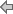 Professor Temma Balducci, Chair
Professors: Gipson, Vickrey
Associate Professors: Arnell, Baker, Whiteland
Assistant Professors: Biollot, Franyutti, Hanson, Parker
Instructors: Frankel, Fulcher, McCarroll, Subhas Chandran, Tate, SullivanMission StatementThe Department of Art + Design is dedicated to the creative, aesthetic and cultural development of visual art students that builds upon a well-rounded liberal arts education. The faculty prepares its students to assume leadership positions in their professional lives while maintaining a commitment to the conceptual and aesthetic standards of their chosen discipline. The department develops and supports a nurturing creative community that builds confidence through academic rigor and provides an environment in which students can build and refine their craft, develop critical thinking skills, and realize their full potential. Graduates of the Department of Art + Design join the community as socially responsible artists, designers, educators and historians ready to contribute to diverse and changing creative fields.The Bachelor of Arts degree provides a liberal arts-fine arts education in art history. Art history provides practice in analysis, interpretation, critical thinking, and writing skills. This degree is good preparation for a student planning to work toward an advanced degree in art history. A certificate in Museum Studies is also available to help students prepare for a job in a variety of museum fields. The Department also offers certificates in Android Application Development, Data Visualization and Information Design, Game Production and Development, Swift Coding, and Virtual Reality Content Design and Filmmaking.No grade below C in courses with an ART/ARTH/ARED/ARTM prefix may be applied to the Bachelor of Arts with an Emphasis in Art History Degree. A cumulative 2.75 GPA (or higher) in all courses with an ART/ARTH/ARED/ARTM prefix is required for the Bachelor of Arts with an Emphasis in Art History Degree.
The Bachelor of Fine Arts degree programs are designed to prepare students for professional careers as a classroom art teacher, graphic designer, or studio artist.The BFA in Graphic Design, the BFA in Graphic Design (with emphasis in Digital Design) or the BFA in Art (with emphasis in Studio Art or Art Education) is the initial professional degree, and it is the requisite degree for the student who plans to pursue a studio-oriented post-baccalaureate degree.No grade below C in courses with an ART/ARTH/ARED/ARTM/GRFX prefix may be applied to the Bachelor of Fine Arts Degree. A cumulative 2.75 GPA (or higher) in all courses with an ART/ARTH/ARED/ARTM/GRFX prefix is required for the BFA degree.Arkansas State University is an Accredited Institutional member of the National Association of Schools of Art and Design.BFA Admission and /Transfer Review PoliciesBFA in Art, Studio Art Emphasis majors will be screened for admission to the BFA in Art during ART 3123, Creative Practice. Prerequisites for Creative Practice include a grade of C or better in ART 1033 - Drawing and Imaging, ART 1113 - Creative Exploration, ART 1123 - Creative Collaboration, ART 2453 - Ideation, ARTH 2583 - Survey of Art History before 1400, ARTH 2593 - Survey of Art History after 1400, and GRFX 1413 - Design Technology, as well as a 2.75 GPA in all ART, ARTH, and ARED courses.BFA in Art, Art Education Emphasis majors will be screened for admission to the BFA in Art at the same time as their professional education screening.Graphic Design Review (GRFX 3400) is an admissions screening procedure for the BFA (Major in Graphic Design: Graphic Design or Graphic Design with an Emphasis in Digital Design) Students should enroll in GRFX 3400 the semester they are completing GRFX 2303 -  Typography and Layout. Students must pass the Graphic Design Review PRIOR to enrollment for 3000-level GRFX courses. Prerequisites are a grade of C or better in ART 1033, ARTH 2583, ARTH 2593, and GRFX 2303, and a 2.75 GPA in ART, ARTH and GRFX courses.Transfer credit is awarded based on evaluation by the chair and/or curriculum specialists. Students must provide the course title, description, and syllabus (when required). Grades from these courses are included in the GPA requirements forART 3123 and GRFX 3400. Artwork from these courses will be included in the Review (see above).ProgramsMajorArt , Emphasis in Studio Art, BFAArt, Emphasis in Art Education, BFAArt, Emphasis in Art History, BADigital Technology and Design, Emphasis in Digital Animation, BSDigital Technology and Design, Emphasis in Game Design, BSDigital Technology and Design, Emphasis in Graphic Communications, BSDigital Technology and Design, Emphasis in Information Design, BSDigital Technology and Design, Emphasis in Mobile Application Development, BSDigital Technology and Design, Emphasis in Social Media Management, BSDigital Technology and Design, Emphasis in Virtual Reality Production, BSDigital Technology and Design, Emphasis in Web Design, BSGraphic Design, BFAGraphic Design, Emphasis in Digital Design, BFAMinorArt History, MinorArt, MinorDigital Design, MinorGraphic Design, MinorCertificateAndroid Application Development, CertificateData Visualization and Information Design, CertificateGame Production and Development, CertificateMuseum Studies, CertificateSwift Coding, CertificateVirtual Reality Content Design and Filmmaking, CertificateProgramsMajorArt , Emphasis in Studio Art, BFAArt, Emphasis in Art Education, BFAArt, Emphasis in Art History, BADigital Technology and Design, Emphasis in Digital Animation, BSDigital Technology and Design, Emphasis in Game Design, BSDigital Technology and Design, Emphasis in Graphic Communications, BSDigital Technology and Design, Emphasis in Information Design, BSDigital Technology and Design, Emphasis in Mobile Application Development, BSDigital Technology and Design, Emphasis in Social Media Management, BSDigital Technology and Design, Emphasis in Virtual Reality Production, BSDigital Technology and Design, Emphasis in Web Design, BSGraphic Design, BFAGraphic Design, Emphasis in Digital Design, BFAMinorArt History, MinorArt, MinorGraphic Design, MinorCertificateAndroid Application Development, CertificateData Visualization and Information Design, CertificateGame Production and Development, CertificateMuseum Studies, CertificateSwift Coding, CertificateVirtual Reality Content Design and Filmmaking, Certificate Return to: Programs by DepartmentREQUIRED COURSES:Grade of “C” or better required for all ART/ARTH/GRFX Minor Requirements, including prerequisites (Department of Art + Design minimum)Courses used to meet the requirements for the major cannot be used to meet the requirements for the minor.Students pursuing the Digital Design Minor will need to submit a Prerequisite Waiver form to be enrolled in a GRFX class. (GRFX courses are restricted to Graphic Design Majors.)ART 2453 - Ideation Sem. Hrs: 3GRFX 1413 - Design Technology Sem. Hrs: 3GRFX 2303 - Typography and Layout Sem. Hrs: 3GRFX 2703 - Interaction Design Sem. Hrs: 3GRFX 3703 - Front End Web Development Sem. Hrs: 3GRFX 3713 - 3D Digital and Game Design Sem. Hrs: 3GRFX 3753 - Motion Graphics Sem. Hrs: 3TOTAL REQUIRED HOURS: 21